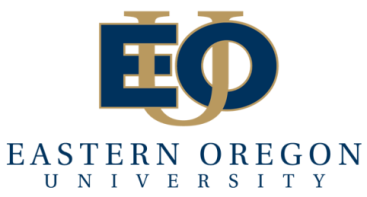 MOVE-IN DAYWednesday, September 24, 2014Move-In to your residence hall beginning at 9 am. Take Care of Business – 9am to 5pmAdvising/Registration: Are you registered for your fall classes? Check in with your advisor or if you don’t know who your advisor is you can go to the Intake Advising office in Inlow Hall 112 to get help.  Accuplacer Exam: Your advisor will know if you need to take the Accuplacer exam. You may take the test today in the Testing Center, Zabel Hall 112. Immunization Form: Submit your completed immunization form to the Student Services office in Inlow Hall 206.Parking Permit: A permit may be purchased at the Student Accounts office in Inlow Hall 101.Student ID: Pick up your student ID at the Registrar’s Office in Inlow Hall 105. Your EOU student ID is your official form of identification on campus. If you have a meal plan, your ID card also doubles as your meal card. You will need your ID card beginning with dinner on September 24th. In addition, the ID card grants you access to numerous student events, the Library, and the Fitness Center in Quinn. Bookstore: Purchase your textbooks and related course materials at the EOU Bookstore in Hoke. Don’t forget to check out the EOU gear while you are there!Lunch - 11:15am to 1:30pm This is a great opportunity to check out the Mountie Café located on the 2nd floor of the Hoke Union Building. All you can eat lunch is only $7.50! Remember, meal plans don’t start until dinner. Parent/Family Session - 1:15pm-3:30pm, McKenzie Theatre, Loso Hall: Welcome from Vice President of Student Services Xavier Romano“Parenting at the Speed of Life” Presented by Dr. Will Keim “Families as Partners” - Hear from Student Services professionals on how to successfully partner with the University to aid in your student’s success.  Reception to follow and an opportunity to mingle with Student Services professionals in Loso Hall lobbyFree Time – Mountie Café opens for dinner at 5:30pm. Meal plans begin with this meal. Please remember your student ID. Cash price is $8.50.Mandatory Residence Hall Meeting - 7:30pm-8:30pm, McKenzie Theatre, Loso HallHall Activities – 8:30pm, Your Residence HallAttend Week of Welcome events beginning with WOW Check-in on Thursday, September 25th at 9:00 am in the QUAD!